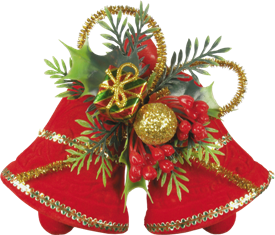 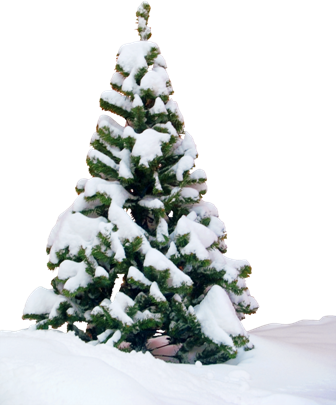 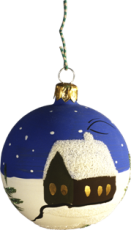 На Руси знаменитый дедушка, Дед Мороз, Мороз Красный нос, Мороз-воевода, - это Святитель Николай, Николай Чудотворец.Его одеждой уже издавна является длинная красная с белым шуба. У Деда Мороза длинная белая борода, в руках - посох. Приходит он в гости не только с подарками,но и со своей внучкой Снегурочкой.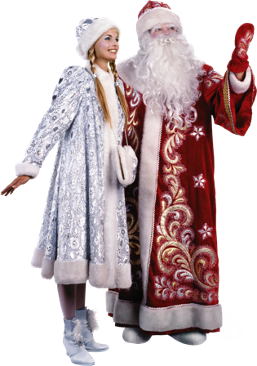 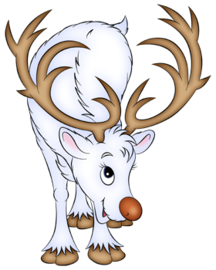 Великий Устюг несколько лет назад был назван Вотчиной самого Деда Мороза.Новый год в Великом Устюге– это настоящий праздник жизни.Деды Морозыприносят подарки, но каждый делает это по-своему: под елкукладет подарок российский Дед Мороз.
В носкеобнаруживают подарки англичане и ирландцы,а в ботинке— мексиканцы.
Новогодние подарки сваливаются в дымоход во Франции, ана балкон— в Испании.
В ШвецииДед Мороз подкладывает подарки к печке,а в Германииоставляетна подоконнике.
Деды Морозы — они все такие неодинаковые. Выглядят по-разному, один добрый, а другой может и пожурить. 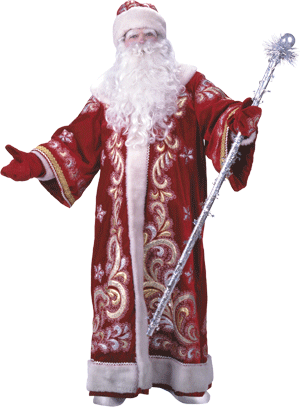 У каждого есть свой персональный способ проникнуть в праздничный дом. Но какой бы ни был Дед Мороз, он есть для того, чтобы поздравить и вручить подарок!БУДЬТЕСЧАСТЛИВЫВ НОВОМ ГОДУ!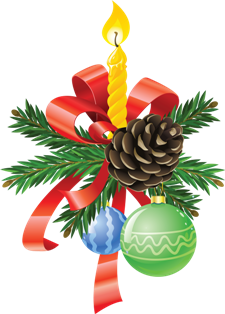 